АКТобщественной проверкина основании плана работы Общественной палаты г.о. Королев, в рамках проведения системного и комплексного общественного контроля, проведен мониторинг аптечных сетей города на предмет наличия противовирусных препаратов и медицинских защитных масок, а также их ценовой доступностиСроки проведения общественного контроля:  27 января 2020 года.Основания для проведения общественного контроля: в соответствии с планом работы Общественной палаты г. о. Королёв.Форма общественного контроля:  общественный мониторинг Место осуществления общественного мониторинга: г.о. Королев: -   микрорайон Юбилейный, ул. Пушкинская, д.1/4. Предмет мониторинга:  - в связи с сезоном заболеваемости гриппом и ОРВИ мониторинг аптечных сетей города на предмет наличия противовирусных препаратов и медицинских защитных масок, а также их ценовой доступностиСостав группы общественного контроля: члены комиссии «по качеству жизни граждан, социальной политике, трудовым отношениям, экологии, природопользованию и сохранению лесов» Общественной палаты г.о. Королев.Кошкина Любовь Владимировна, председатель комиссии.Сильянова Тамара Александровна, член комиссии.Белова Ольга Юрьевна, консультант-эксперт комиссии.Группа общественного контроля провела мониторинг аптечного пункта № 365 сети «Аптеки «ГОРЗДРАВ», расположенного по адресу: мкр. Юбилейный, ул. Пионерская, д.1/4.Осмотр показал:  В проверенной аптеке присутствует широкий ассортимент сезонных лекарственных препаратов, имеются в наличии защитные маски. Стоимость ЖНВЛП сохраняется в пределах нормы - замечаний нет. По данным проверки составлен АКТ.В ходе общественного контроля проводилась фотосъемка на камеру телефона.Результаты общественного мониторинга в виде Акта будут направлены в Администрацию г.о. Королев.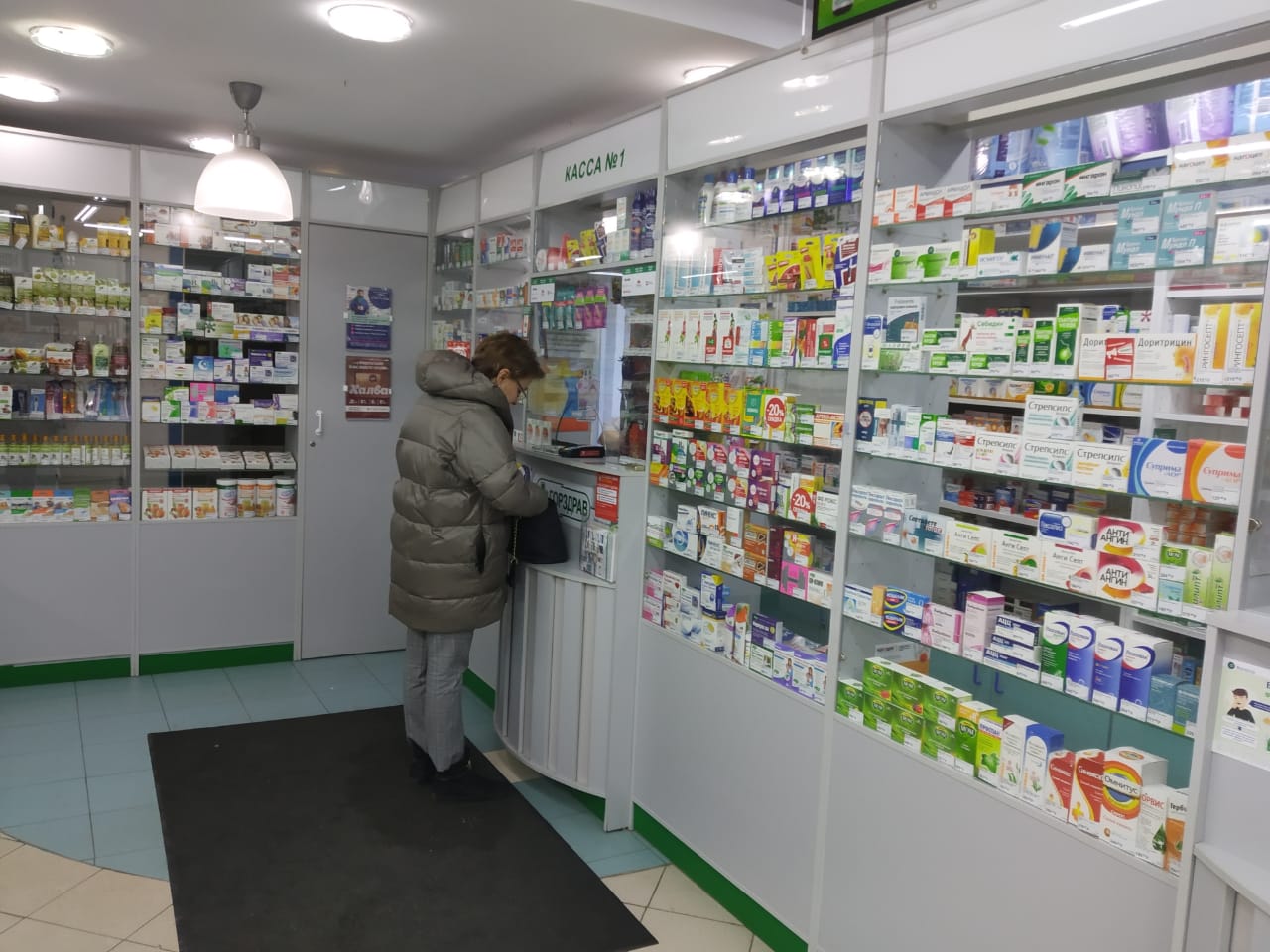 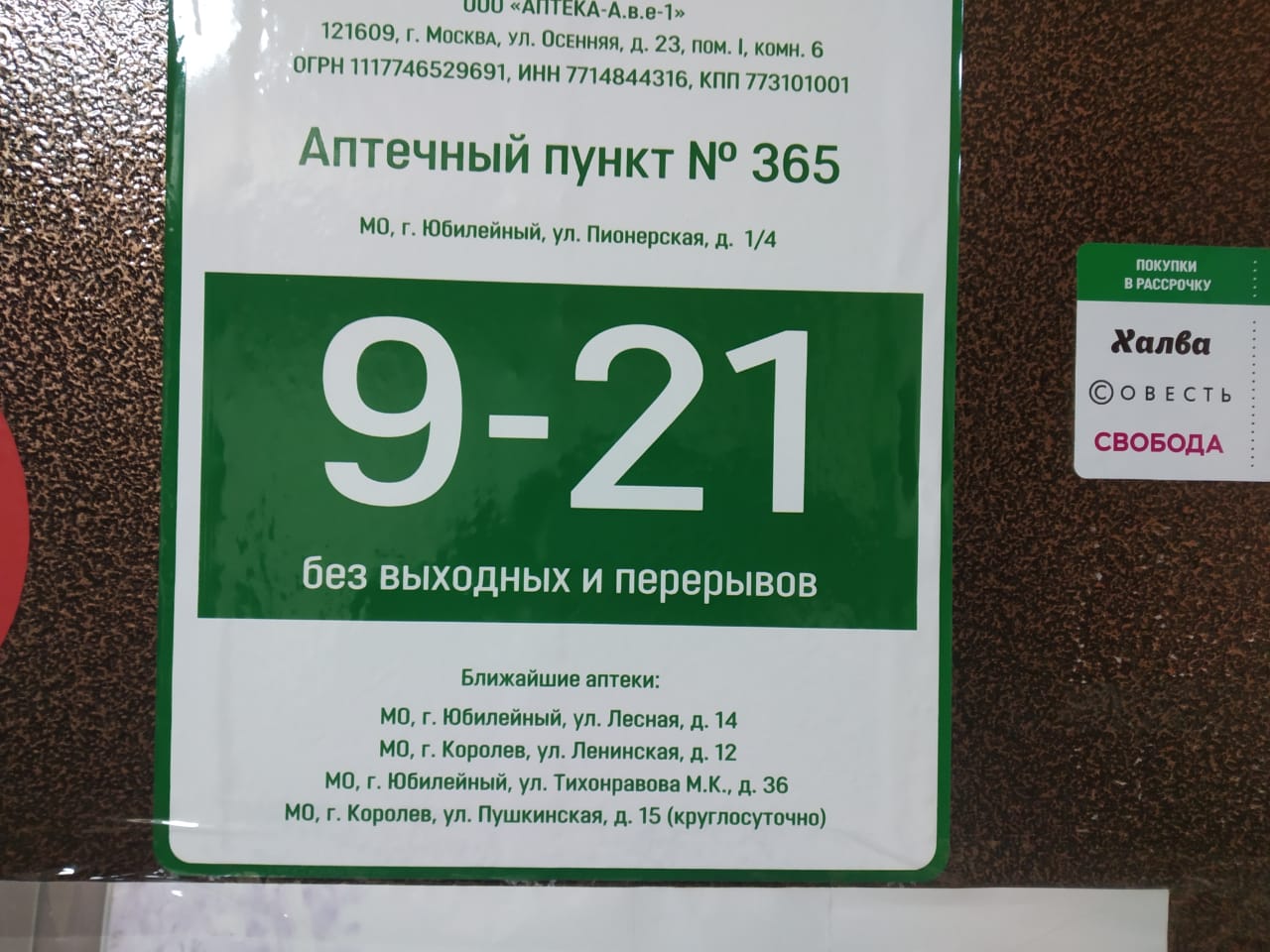 «УТВЕРЖДЕНО»Решением Совета Общественной палаты г.о. Королев Московской областиот 27.01.2020г. протокол № 02Председатель комиссии «по качеству жизни населения, социальной политике,…» Общественной палаты г.о. КоролевЛ.В. Кошкина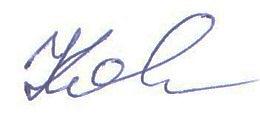 